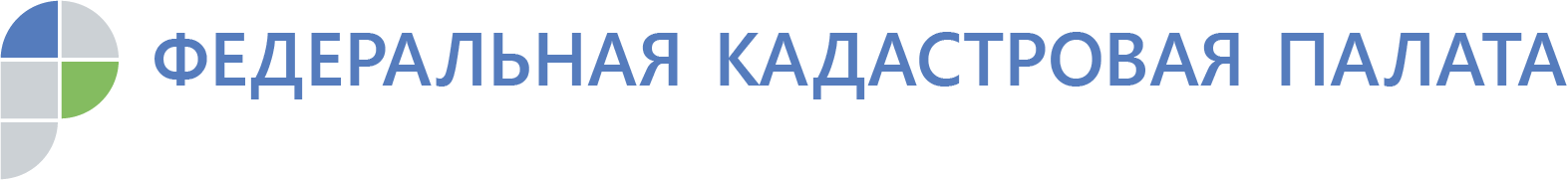 Договор купли-продажи можно составить в офисе Кадастровой палаты Жители республики могут обратиться за профессиональной помощью по вопросам приобретения или отчуждения недвижимости к специалистам государственного учреждения.Совершать сделки с недвижимостью, не разбираясь в гражданском праве рискованно. Кажется, что нет ничего сложного в том, чтобы составить любой договор по образцу - найти их в интернете сегодня довольно просто. Однако, при составлении договора купли-продажи, аренды или дарения существует масса юридических вопросов, с которыми лучше разобраться до осуществления регистрационных действий.Более того, когда пакет документов уже подготовлен, у участников сделки часто возникает желание повторно проверить, правильно ли составлен договор. Могут ли возникнуть у органа регистрации основания для приостановления или отказа в государственной регистрации перехода права? Достаточно ли будет простой письменной формы или сделка подлежит нотариальному удостоверению? Какие документы приложить к договору дополнительно? Куда подавать документы, кто должен платить государственную пошлину за регистрацию права и в каком размере?И покупатель, и продавец должны понимать, что большинство споров на рынке недвижимости возникает из-за неграмотно составленных документов, из-за чего появляется риск оспорить право собственности на объект или признать сделку недействительной.Специалисты Кадастровой палаты по Республике Адыгея оказывают консультационные услуги по любым вопросам в учетно-регистрационной сфере. Подготавливают договоры купли-продажи объектов недвижимости, дарения или аренды в простой письменной форме, а также проконсультируют по составу пакета документов, необходимых для регистрации права собственности в конкретном случае. При проведении консультаций учитываются особенности проведения сделки.Преимущества получения консультаций в Кадастровой палате очевидны: это многолетний опыт специалистов, оказывающих консультации, а также гарантия государственного учреждения.Стоит также отметить, что тарифы на оказание консультационных услуг, связанных с подготовкой договоров в простой письменной форме, являются одними из самых низких в республике.Получить подробную информацию о порядке получения консультационных услуг, оказываемых Кадастровой палатой по Республике Адыгея, можно по телефонам: 8(8772)59-30-46(2235)   г. Майкоп, ул. Юннатов 9Д8(8772)59-30-46(4042)	Майкопский р-н п. Тульский, ул.Школьная, 248(8772)59-30-46(4082)	г. Майкоп ул. Жуковского, 548(8772)59-30-46(4011)	Гиагинский р-н ст. Гиагинская ул.Почтовая,388(8772)59-30-46(4074)	Шовгеновский р-н а.Хакуринохабль ул.Шовгенова,148(8772)59-30-46(4022)	Кошехабльский р-н а.Кошехабль ул.Дружбы народов,578(8772)59-30-46(4062)	Теучежский р-н а. Понежукай ул. Ленина,718(8772)59-30-46(4052)	Тахтамукайский р-н а. Тахтамукай ул. Совмена, 17/1Контакты для СМИ тел.: 8(8772)593046-2243press@01.kadastr.ru